EMPATHY MAP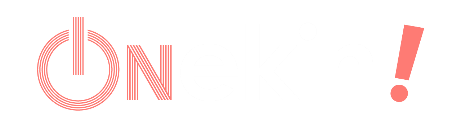 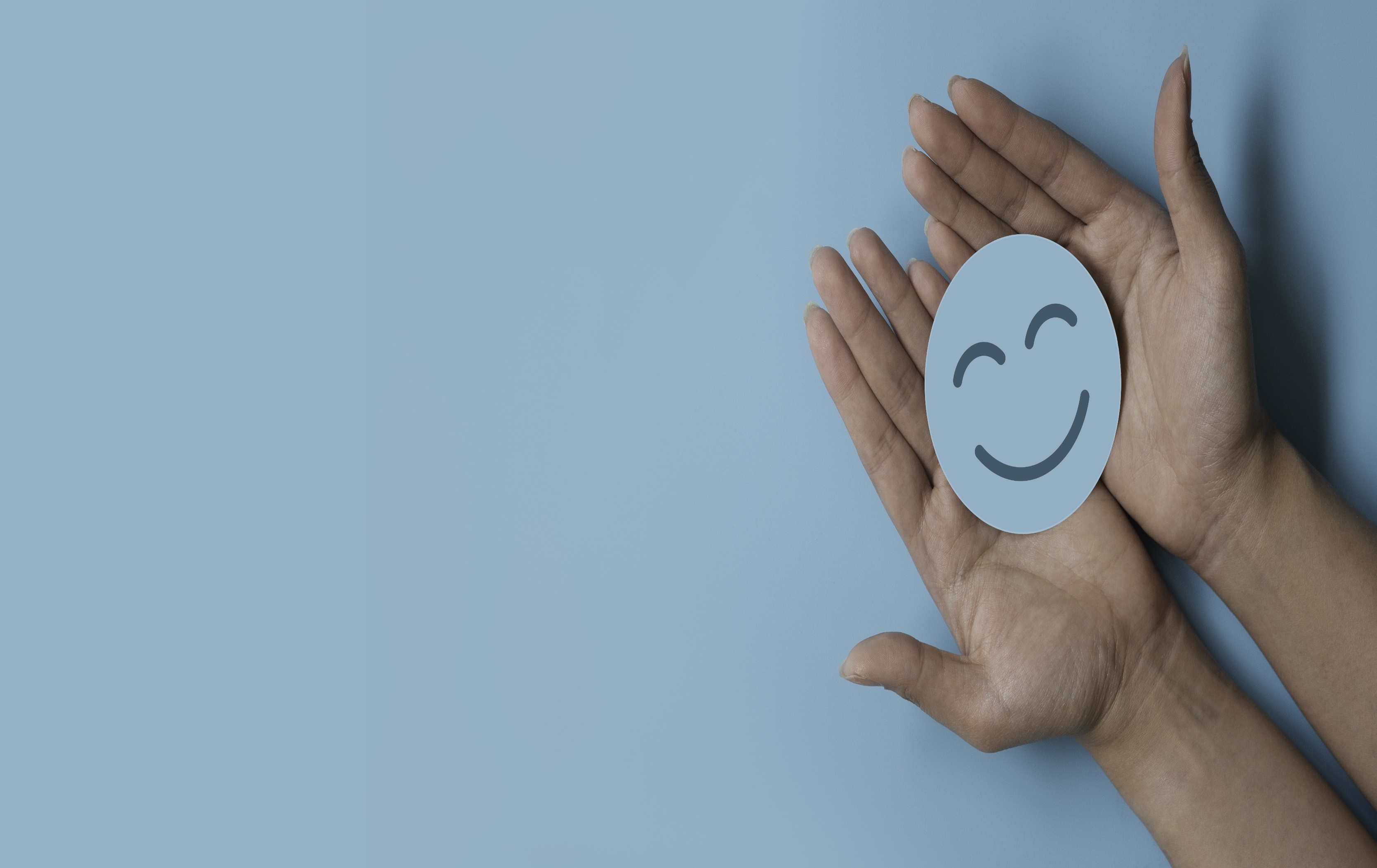    EMPATHY MAP (Guide) 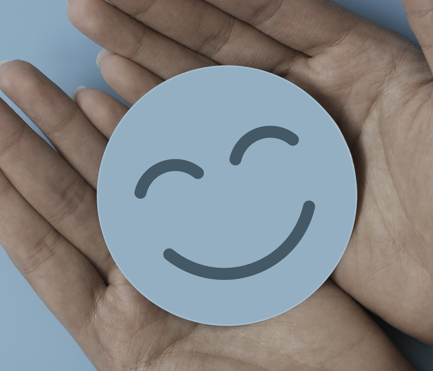 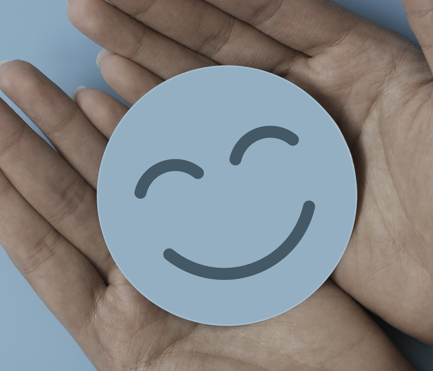 EMPATHY MAP - PROJECT XXXXXXXXXXXXXXXXName of the entrepeneur:                                                                  E-mail:                                                             Telephone number:                                    	Date:This document is only an indicative guide containing general recommendations and advice for the completion of an empathy map. The advice contained in this guide is based on Fundación HAZI Fundazioa's own experience, on the usual practices of the sector, on the opinions of experts in the field and on a series of other external sources and studies, which do not necessarily have a scientific or proven basis. Therefore, this guide should be taken as a merely indicative and general document, to be used or adjusted according to the needs of each case. Fundación HAZI Fundazioa declines any kind of responsibility regarding the use that may be made of the advice contained in this guide.